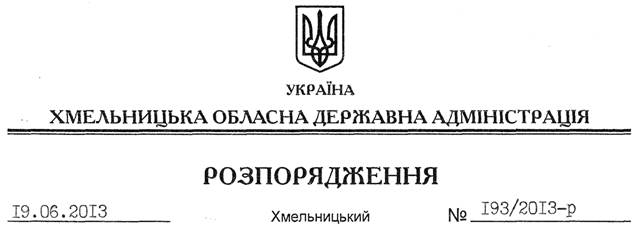 Керуючись статтею 6 Закону України “Про місцеві державні адміністрації”, частиною 8 статті 23 Бюджетного кодексу України, постановою Кабінету Міністрів України від  року № 18 “Про затвердження Порядку передачі бюджетних призначень, перерозподілу видатків бюджету і надання кредитів з бюджету”, рішенням сесії обласної ради від  року № 13-14/2012 “Про обласний бюджет на 2013 рік”, на підставі розпорядження голови обласної державної адміністрації від 14.06.2013 № 84/2013-р/к “Про відпустку голови обласної державної адміністрації В.Ядухи”: 1. Затвердити перерозподіл видатків у межах загального обсягу бюджетних призначень, передбачених на 2013 рік Департаменту освіти і науки, молоді та спорту облдержадміністрації – головному розпоряднику коштів обласного бюджету, згідно з додатком.2. Департаменту освіти і науки, молоді та спорту облдержадміністрації погодити перерозподіл видатків, передбачених додатком до цього розпорядження, з постійною комісією з питань бюджету обласної ради.3. Департаменту фінансів облдержадміністрації внести в установленому порядку зміни до розпису обласного бюджету.4. Контроль за виконанням цього розпорядження покласти на першого заступника голови обласної державної адміністрації В.Гаврішка.Перший заступникголови адміністрації								     В.ГаврішкоПро перерозподіл бюджетних видатків обласного бюджету, передбачених на 2013 рік Департаменту освіти і науки, молоді та спорту облдержадміністрації